МУНИЦИПАЛЬНОЕ БЮДЖЕТНОЕ ОБЩЕОБРАЗОВАТЕЛЬНОЕ УЧРЕЖДЕНИЕ СРЕДНЯЯ ОБЩЕОБРАЗОВАТЕЛЬНАЯ ШКОЛА РАБОЧЕГО ПОСЕЛКА ШЕМЫШЕЙКА ИМЕНИ ГЕРОЯ СОВЕТСКОГО СОЮЗА АЛЕКСАНДРА ТИМОФЕЕВИЧА БОДРЯШОВА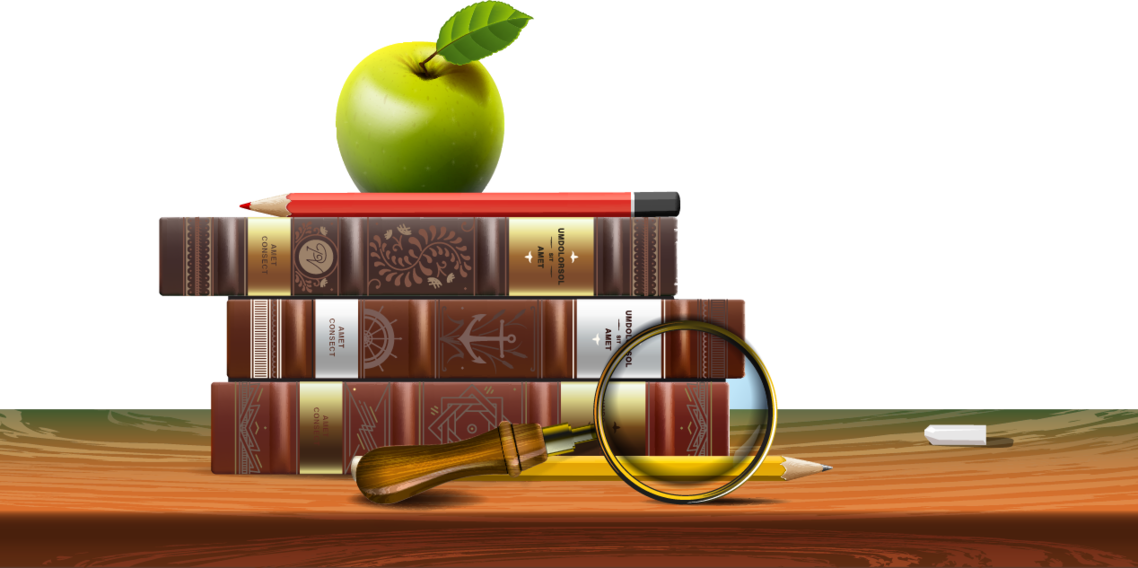 УЧЕБНЫЙ ПЛАНвнеурочной деятельностипо общеинтеллектуальному направлениюв 10-11 классах на 2022-2023 учебный годПояснительная запискаУчебный план внеурочной деятельности МБОУ СОШ р.п.Шемышейка для обучающихся 10-11 классов разработан на основе следующих нормативных документов: -Закона РФ от 29.12.2012 № 273-ФЗ «Об образовании в Российской Федерации» (с изменениями и дополнениями);-приказа Минобразования России от 17.05.2012 № 413 «Об утверждении федерального государственного образовательного стандарта среднего (полного) общего образования» (с изменениями и дополнениями);-приказа Министерства образования и науки Российской Федерации от 30.08.2013г. №1015 «Об утверждении порядка организации и осуществления образовательной деятельности по основным образовательным программам - образовательным программам начального общего, основного общего и среднего общего образования»; постановления Главного государственного санитарного врача РФ от 29.12.2010№189 «Об утверждении СанПиН 2.4.2.2821-10 «Санитарноэпидемиологические требования к условиям и организации обучения в общеобразовательных учреждениях»;-письма Министерства образования и науки Российской Федерации от 12.05.2011 №03-296 «Об организации внеурочной деятельности при введении ФГОС общего образования»;-письма Минобрнауки России от 14.12.2015 N09-3564 «О внеурочной деятельности и реализации дополнительных общеобразовательных программ»;-Устава МБОУ СОШ р.п. Шемышейка.Внеурочная деятельность является составной частью учебно-воспитательного процесса и одной из форм организации свободного времени обучающихся.Внеурочная деятельность – это проявляемая вне уроков активность детей, обусловленная, в основном, их интересами и потребностями, направленная на познание и преобразование себя и окружающей действительности, играющая при правильной организации важную роль в развитии учащихся и формировании ученического коллектива.Программы внеурочной деятельности обучающихся создают условия для творческой самореализации личности ребёнка, её интеграции в системе образования; способствуют раскрытию индивидуальных способностей ребенка развитию у детей интереса к различным видам деятельности, желанию активно участвовать в продуктивной деятельности.   Главной целью организации внеурочной деятельности в МОУ СОШ р.п. Шемышейка является содействие интеллектуальному, духовно-нравственному развитию личности школьников, становлению и проявлению их индивидуальности, накоплению субъектного опыта участия и организации индивидуальной и совместной деятельности по познанию и преобразованию самих себя и окружающей действительности.  Система внеурочной работы школы  формирует и развивает личность ребенка, повышает мотивацию обучения тому или иному учебному предмету, развивает самостоятельность и предоставляет возможность в самореализации личности при подготовке индивидуальных проектов.Содержание внеурочной деятельности:При выборе содержания, организационных форм деятельности  соблюдается принцип учета возрастных и индивидуальных особенностей обучающихся. Важным условием действенности всех видов внеурочной работы  является обеспечение их единства, преемственности и взаимодействия.При разработке курсов внеурочной деятельности основными являются вопросы, не входящие в программу школьного курса обучения, либо вопросы по углубленному изучению предмета. Именно этот фактор является значимым при дальнейшей работе,как с одаренными детьми, так и с детьми, имеющими низкую мотивацию обучения с целью их подготовки к сдаче ЕГЭ.Важно создать условия для занятий внеурочной деятельности,  видеть каждого ученика, следить за его продвижением. На каждом занятии внеурочной деятельности предполагается изучение теории и отработка её в ходе практических заданий. Формы отчета – презентации, конференции, наглядное представление продукта, доклады, защита проектовдля обучающихся, работающих над индивидуальными проектами.  Внеурочная деятельность создает условия для развития интереса обучающихся к различным предметам, способствует формированию представлений о методах и способах решения жизненных задач; учат детей переносить знания и умения в новую, нестандартную ситуацию. План внеурочной деятельности  разработан с учетом особенности и специфики основной образовательной программы основного общего образования. План внеурочной деятельности определяет: 1. Основные направления развития личности обучающихся; 2. Перечень курсов, реализуемых в рамках внеурочной деятельности; 3. Количество часов внеурочной деятельности. При конструировании плана внеурочной деятельности учитывается ряд особенностей организации образовательного процесса в лицее:  Направленность на развитие  интеллектуальных и творческих способностей, личностных достижений обучающихся, формирование универсальных учебных действий;  Создание образовательной среды, стимулирующей творчество, исследовательскую активность, инициативность обучающихся;  Предоставление свободы выбора обучающимся и их родителям направлений и курсов для осуществления внеурочной деятельности.Формы организации внеурочной деятельности: индивидуально-групповые занятия, внеурочное занятие, экскурсии, проекты, исследования, интеллектуальные игры и т.п.Одной из особенностей учебного плана, разработанного в соответствии с требованиями федерального государственного образовательного стандарта среднего общего образования (далее – ФГОС СОО), является наличие в нем учебного курса «Индивидуальный проект».Проектная и исследовательская деятельности являются неотъемлемой частью образовательной деятельности, однако требования, предъявляемые к ней, различны на разных уровнях образования.На уровне среднего общего образования происходит не только совершенствование навыков проектной и исследовательской деятельности, сформированных на предыдущих этапах обучения, но и формирование у обучающихся системных представлений опыта применения методов, технологий и форм организации проектной учебно-исследовательской деятельности для достижения практико-ориентированных результатов образования. Особой формой организации деятельности обучающихся на уровне среднего общего образования (10-11 класс) является учебный курс «Индивидуальный проект», развивающий у них навыки целеполагания и самоконтроля.Индивидуальный проект является основной процедурой итоговой оценки достижения метапредметных результатов освоения обучающимися основной образовательной программы среднего общего образования. Оценка достижения метапредметных результатов осуществляется в соответствии с ООП СОО (пункт 3 части I ООП СОО) согласно критериям.В 2022-2023 учебном году учащимся предложены следующие курсы внеурочной деятельности по общеинтеллектуальному направлению: Продолжительность занятия внеурочной деятельности составляет 45 минут.Расписание занятий внеурочной деятельности общеинтеллектуального направления разрабатывается заместителем директора по учебно-воспитательной работе и формируется отдельно от расписания уроков МБОУ СОШ р.п. Шемышейка. Педагогические работники, ведущие занятия внеурочной деятельности, самостоятельно разрабатывают рабочие программы курсов внеурочной деятельности. Разработанные программы курсов внеурочной деятельности обсуждаются на заседаниях методических объединений и принимаются педагогическим советом, утверждаются директором МБОУ СОШ р.п. Шемышейка. Реализация курсов внеурочной деятельности проводится без балльного оценивания результатов освоения курса.В заверении работы над проектом (проектная деятельность по предметам) каждый обучающийся защищает свой проект в присутствии комиссии. Итоговая оценка состоит из следующих составляющих: экспертной оценки, самооценки обучающегося (для самооценки могут использоваться те же оценочные листы, что и для экспертов), взаимооценки (взаимооценка может применяться на всех этапах работы на проектом, в том числе и на защите; присутствующие имеют право не только задавать вопросы выступающему, но и оценить представленный «продукт» с помощью специальных маркеров (жетонов), «голосуя» за лучший, с их точки зрения, проект).План внеурочной деятельности общеинтеллектуального направления в 10-11 классахПРИНЯТпедагогическим советом МБОУ СОШ р.п. ШемышейкаПротокол № 1 от 30.08.2022УТВЕРЖДАЮДиректор школы: _________М.М. ГудожниковаПриказ №109 от30.08.2022НаправлениеНаименование курсаОбщеинтеллектуальноеПроектная деятельность ОбщеинтеллектуальноеПодготовка к ГИА-11  по обществознаниюОбщеинтеллектуальноеПодготовка к ГИА-11 по физикеОбщеинтеллектуальноеПодготовка к ГИА-11 по математика (базовый уровень)ОбщеинтеллектуальноеПодготовка к ГИА-11 по математике (профильный уровень)ОбщеинтеллектуальноеПодготовка к ГИА-11 по химииОбщеинтеллектуальноеПодготовка к ГИА-11 по английскому языкуОбщеинтеллектуальноеПодготовка к ГИА-11 по русскому языкуНаименованиеКлассКол-во часовПроектная деятельность 104Подготовка к ГИА-11  по обществознанию101Подготовка к ГИА-11 по физике101Подготовка к ГИА-11 по математика (базовый уровень)101Подготовка к ГИА-11 по математике (профильный уровень)101Подготовка к ГИА-11 по химии101Подготовка к ГИА-11 по английскому языку101Подготовка к ГИА-11 по русскому языку101